2018-2019 оқу жылы4 «А» сынып оқушыларының жетістіктеріР/сФотоОқушының аты-жөніМектепішілікМектепішілікМектептен тысМектептен тысР/сФотоОқушының аты-жөніПән атауыОрынСайыс атауыОрын1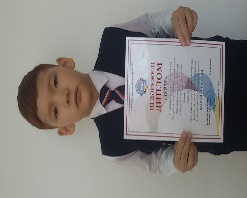 Жиенбек Бексұлтан «Зерде» 1-7 сынып оқушылары арасында республикалық зерттеу жұмыстары мен шығармашылық жобалар конкурсының қалалық кезеңінде ІІІ дәрежелі дипломмен марапатталдыІІІ орын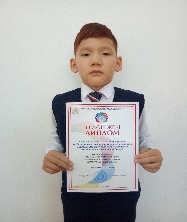 Жиенбек БексұлтанІІІ дәрежелі диплом«Зерде» 1-7 сынып оқушыларың зерттеу жобалары мен шығармашылық жұмыстары «Зерде» ХІV республикалық конкурсы облыстық кезеңінің жүлдегері ІІІ орынЖиенбек БексұлтанМектепішілік пәндер олимпиадасыМатематикаІІ орын2 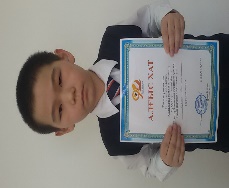 Тоқтасын НұрханТоғызқұмалақтан Павлодар облыстық «Сарыарқа самалы» газетінің жүлдесі үшін өткізілген ХІ республикалық турнирге қатысып, үздік нәтиже көрсеткені үшін марапатталдыАлғыс хат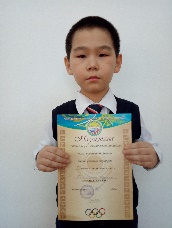 Тоқтасын НұрханАстананың 20 жылдығына арналған тоғызқұмалақ бойынша ашық қалалық турнирде І орынға ие болғаны үшін І орын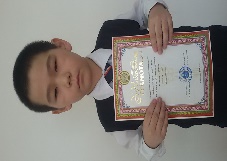 Тоқтасын НұрханМектепішілік пәндер олимпиадасыМатематикаІІІ орын3 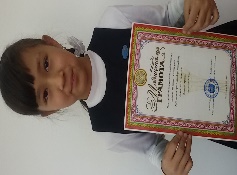 Оразтай АружанМектепішілік пәндер олимпиадасыӘдебиеттік оқуІІІ орын4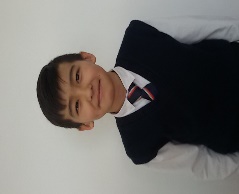 Нуркенов ДаниалМектепішілік пәндер олимпиадасыҚазақ тіліІІ орын5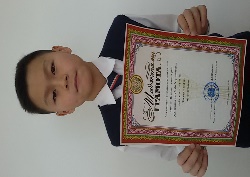 Алшинбай РусланбекМектепішілік пәндер олимпиадасыҚазақ тіліІІІ орын6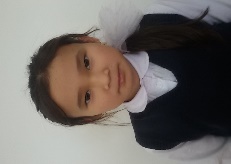 Ахметулла ӘделияМектепішілік пәндер олимпиадасыОрыс тіліІІ орын7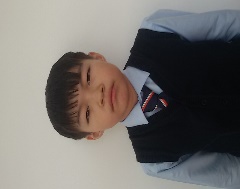 Карибаев АрланМектепішілік пәндер олимпиадасыДүниетануІІІ орын8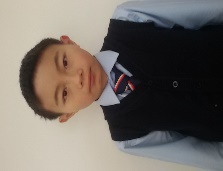 Карибаев ТамирланМектепішілік пәндер олимпиадасыДүниетануІІ орын9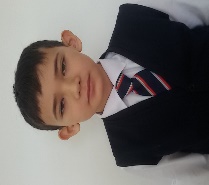 Сырымов АлижанМектепішілік пәндер олимпиадасыӘдебиеттік оқуІІ орын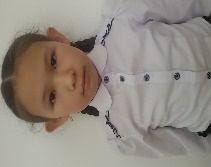 Балтабай АружанМектепішілік пәндер олимпиадасыОрыс тіліІІІ орын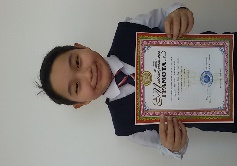 Болат МансұрМектепішілік пәндер олимпиадасыДүниетануІІІ орын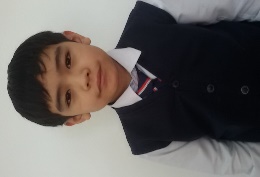 Мектепішілік пәндер олимпиадасыМатематикаІ орын